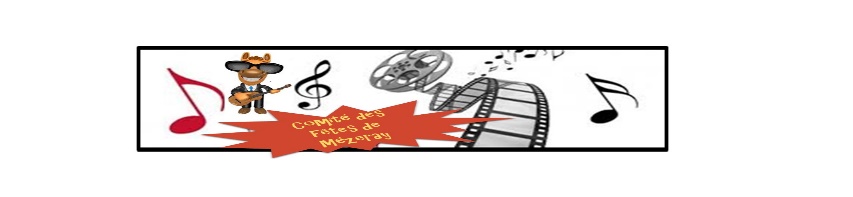 BRIC A BRAC de MEZERAYDimanche 04 juin 2023 - 8h à 18hPlaces disponibles sur le Parking Salle Polyvalente ou dans la rue Robinson avec Véhicule sur place Date limite d’inscription : 18 mai 2023-----------------------------------------------------------------------------------------------------    BULLETIN D’INSCRIPTIONA renvoyer, accompagné du chèque correspondant, au plus tôt à :Mme JAMET 3 Le clos du Gasseau 72270 MEZERAY Tél : 06.49.47.30.29 ou 06.33.53.16.16	Nom & Prénom ___________________________________________	Adresse : ________________________________________________	CP ______________	Ville _________________________________	Téléphone : ___/___/___/___/___Fournir une copie Recto/Verso de la pièce d’identité : CNI – Passeport ou Permis de conduireATTESTATION SUR L’HONNEUR :Je soussigné(e), déclare ne pas participer, en qualité d’exposant à plus de 2 « vide grenier » dans la saison en cours, conformément aux lois en vigueur, et avoir pris connaissance du règlement.Etabli le : ___/___/___ 	          Signature :(Précédée de la mention « Lu et Approuvé ») :REGLEMENTL’association du « Comité des Fêtes de Mézeray » est organisatrice du bric-à-brac se tenant dans la rue Robinson et le Parking de 8h00 à 18h00 le dimanche 04 juin 2023.La participation des Camelots, forains, professionnels ou représentants de  produits divers n’est pas autorisée.L’accueil des exposants débute à 6h00 : les places non occupées après 8h30 ne seront plus réservées et pourront être éventuellement attribuées à d’autres exposants.Les emplacements sont attribués par ordre chronologique d’inscription. L’exposant doit communiquer les renseignements demandés pour son inscription au Registre de la manifestation.Dès son arrivée, l’exposant s’installera sur l’emplacement qui lui a été attribué. Il est interdit de modifier la disposition des emplacements. L’organisateur est le seul habilité à le faire si nécessaire.Les objets exposés demeurent sous la responsabilité de leur propriétaire. L’organisateur ne peut en aucun cas être tenu pour responsable des litiges tels que perte, vol, casse ou autre détérioration.L’exposant s’engage à se conformer à la législation en vigueur en matière de sécurité (produits dangereux, animaux vivants, armes, …) L’organisateur se dégage de toute responsabilité en cas d’accident corporel.Les sommes versées à titre de réservation pour des places non occupées à 8h30 resteront acquises à l’organisateur à titre d’indemnité. En cas d’impossibilité, l’exposant devra aviser l’organisateur au moins 1 semaine avant le début du bric-à-brac : à défaut, les sommes versées resteront acquises à l’organisateur.Les objets qui resteront invendus ne devront en aucun cas être abandonné sur la chaussée à la fin de la journée. L’exposant s’engage donc à ramener les invendus ou à les mettre en décharge. Tout pollueur identifié pourra être passible d’une amende délivrée par les autorités compétentes.La présence à cette journée implique l’acceptation du présent Règlement. Toute personne ne respectant pas cette réglementation sera priée de quitter les lieux sans qu’elle puisse réclamer le remboursement de sa réservation. - - - - - - - - - - - - - - - - - - - - - - - - - - - - - - - - - - - - - - - - - - - - - - - - - - - - - - - - - - - - - - - - - - - - - - - - - - - - - - - - -Bulletin de RéservationRue Robinson (emplacement de XX m sur 2.5m) 	Nombre de mètre à 2€ = _____(Emplacement à minima de 3m)Parking (emplacement de XXm sur 5m)		Nombre de mètre à 2€ = _____(Emplacement à minima de 3m)							          TOTAL : ______TOUTE INSCRIPTION INCOMPLETE NE SERA PAS PRISE EN COMPTE	Afin de réserver mon emplacement, je joins un chèque (bancaire ou postal) établit à l’ordre du « Comité des fêtes de Mézeray », mon bulletin d’inscription et la photocopie recto/verso de ma pièce d’identité.L’accueil des exposants débute à 6h00 : Les places non occupées à 8h30 ne seront plus réservées et pourront être éventuellement attribuées à d’autres exposants